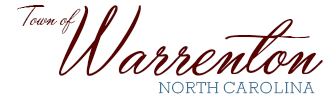 P.O. Box 281Walter M. Gardner, Jr. – Mayor                                                                 Warrenton, NC  27589-0281Robert F. Davie, Jr. – Town Administrator                                 (252) 257-1122   Fax (252) 257-9219www.warrenton.nc.gov_____________________________________________________________________________________________Revitalization CommitteeMinutesMarch 19, 2019Michael Coffman called together a meeting of the Revitalization Committee at 6:00 PM at the Warrenton Rural Fire Station.  Attending were Adam Foreman, Alex Borst, Zayne Tabor, Victoria Lehman, Kimberly Harding and Robert Davie.  A quorum was present. February minutes were reviewed and a motion to approve by Adam Foreman was seconded by Victoria Lehman.  The minutes were approved by unanimous vote. Takeaways and possible ideas for Warrenton from the Main Street conference in Salisbury were discussed:Utilizing UNC Science Fair programming in WarrentonEmailing shop owners and downtown building owners of availability of façade design services through Main StreetCreating selfie stations in WarrentonUtilizing 10% coupons from merchants during Springfest and Harvest MarketUpdating Town’s Facebook sites more regularlySeeking additional grant funding for Town’s revolving loan programConsidering Fritz Vaughn’s service station and old jail for Brownfield grant applicationsSpringfest assignments were discussed including manning the kiosk, setting up the stage and blocking streets during the 5K run.  An effort to promote the 5k to students was made by Michael Coffman by contacting high school coaches and contacts. Subcommittee reports were given.  A follow up meeting for Economic Development will be Wednesday at 6:00 PM to brainstorm vacant building promotion.   Design Committee will be working on Bi/Ped planning conference call on Wednesday.  Michael Coffman will be developing a letter of support from Revitalization for support of Historic Tax Credits.An announcement regarding the meeting for the recruitment of a school system superintendent was made.  With no further business the meeting was adjourned.  